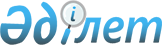 О внесении изменений в постановление Правления Национального Банка Республики Казахстан от 29 июня 2018 года № 139 "Об утверждении Инструкции по представлению банками второго уровня, Банком Развития Казахстана, филиалами банков-нерезидентов Республики Казахстан, филиалами страховых (перестраховочных) организаций-нерезидентов Республики Казахстан и ипотечными организациями в Национальный Банк Республики Казахстан сведений для формирования обзора финансового сектора"Постановление Правления Национального Банка Республики Казахстан от 27 ноября 2023 года № 89. Зарегистрировано в Министерстве юстиции Республики Казахстан 8 декабря 2023 года № 33744
      Правление Национального Банка Республики Казахстан ПОСТАНОВЛЯЕТ:
      1. Внести в постановление Правления Национального Банка Республики Казахстан от 29 июня 2018 года № 139 "Об утверждении Инструкции по представлению банками второго уровня, Банком Развития Казахстана, филиалами банков-нерезидентов Республики Казахстан, филиалами страховых (перестраховочных) организаций-нерезидентов Республики Казахстан и ипотечными организациями в Национальный Банк Республики Казахстан сведений для формирования обзора финансового сектора" (зарегистрировано в Реестре государственной регистрации нормативных правовых актов под № 17274) следующие изменения:
      преамбулу изложить в следующей редакции:
      "В соответствии с подпунктом 69) части второй статьи 15 Закона Республики Казахстан "О Национальном Банке Республики Казахстан", подпунктом 2) пункта 3 статьи 16 Закона Республики Казахстан "О государственной статистике" и в целях формирования обзора финансового сектора Республики Казахстан Правление Национального Банка Республики Казахстан ПОСТАНОВЛЯЕТ:";
      в Инструкции по представлению банками второго уровня, Банком Развития Казахстана, филиалами банков-нерезидентов Республики Казахстан, филиалами страховых (перестраховочных) организаций-нерезидентов Республики Казахстан и ипотечными организациями в Национальный Банк Республики Казахстан сведений для формирования обзора финансового сектора, утвержденной указанным постановлением:
      пункт 1 изложить в следующей редакции:
      "1. Инструкция по представлению банками второго уровня, Банком Развития Казахстана, филиалами банков-нерезидентов Республики Казахстан, филиалами страховых (перестраховочных) организаций-нерезидентов Республики Казахстан и ипотечными организациями в Национальный Банк Республики Казахстан сведений для формирования обзора финансового сектора (далее – Инструкция) разработана в соответствии с подпунктом 69) части второй статьи 15 Закона Республики Казахстан "О Национальном Банке Республики Казахстан", подпунктом 2) пункта 3 статьи 16 Закона Республики Казахстан "О государственной статистике" и устанавливает формы, предназначенные для сбора административных данных в виде сведений для формирования обзора финансового сектора (далее – сведения) от банков второго уровня, Банка Развития Казахстана, филиалов банков-нерезидентов Республики Казахстан, филиалов страховых (перестраховочных) организаций-нерезидентов Республики Казахстан и ипотечных организаций, а также порядок их представления в Национальный Банк Республики Казахстан (далее – Национальный Банк).";
      пункты 4, 5 и 6 изложить в следующей редакции:
      "4. Понятие "организация, осуществляющая отдельные виды банковских операций" используется в значении, определенном в Законе Республики Казахстан "О банках и банковской деятельности в Республике Казахстан".
      5. Понятия резидент Республики Казахстан и нерезидент Республики Казахстан используются в значениях, определенных Законом Республики Казахстан "О валютном регулировании и валютном контроле".
      6. Для формирования обзора финансового сектора представляются следующие сведения:
      сведения об остатках на балансовых и внебалансовых счетах по форме согласно приложению 1 к Инструкции;
      сведения об остатках на балансовых счетах по операциям с филиалами и представительствами иностранных компаний по форме согласно приложению 2 к Инструкции;
      сведения об изменениях в финансовых активах и пассивах по форме согласно приложению 3 к Инструкции;
      сведения об остатках на балансовых счетах по форме согласно приложению 4 к Инструкции.";
      пункт 26 изложить в следующей редакции:
      "26. Сведения об остатках на балансовых счетах по форме согласно приложению 4 к Инструкции представляются по состоянию на последний рабочий день квартала филиалами страховых (перестраховочных) организаций-нерезидентов Республики Казахстан не позднее 15 (пятнадцатого) рабочего дня месяца, следующего за отчетным кварталом.";
      приложение 1 к Инструкции изложить в редакции согласно приложению 1 к настоящему постановлению;
      в пояснении по заполнению формы административных данных приложения 2:
      пункты 1 и 2 изложить в следующей редакции:
      "1. Настоящее пояснение определяет единые требования по заполнению формы административных данных "Сведения об остатках на балансовых счетах по операциям с филиалами и представительствами иностранных компаний" (далее – Форма).
      2. Форма разработана в соответствии с подпунктом 69) части второй статьи 15 Закона Республики Казахстан "О Национальном Банке Республики Казахстан" и подпунктом 2) пункта 3 статьи 16 Закона Республики Казахстан "О государственной статистике".";
      в пояснении по заполнению формы административных данных приложения 3:
      пункты 1 и 2 изложить в следующей редакции:
      "1. Настоящее пояснение определяет единые требования по заполнению формы административных данных, "Сведения об изменениях в финансовых активах и пассивах" (далее – Форма).
      2. Форма разработана в соответствии с подпунктом 69) части второй статьи 15 Закона Республики Казахстан "О Национальном Банке Республики Казахстан" и подпунктом 2) пункта 3 статьи 16 Закона Республики Казахстан "О государственной статистике".";
      приложение 4 изложить в редакции согласно приложению 2 к настоящему постановлению.
      2. Департаменту статистики финансового рынка Национального Банка Республики Казахстан в установленном законодательством Республики Казахстан порядке обеспечить:
      1) совместно с Юридическим департаментом Национального Банка Республики Казахстан государственную регистрацию настоящего постановления в Министерстве юстиции Республики Казахстан;
      2) размещение настоящего постановления на официальном интернет-ресурсе Национального Банка Республики Казахстан после его официального опубликования;
      3) в течение десяти рабочих дней после государственной регистрации настоящего постановления представление в Юридический департамент Национального Банка Республики Казахстан сведений об исполнении мероприятия, предусмотренного подпунктом 2) настоящего пункта.
      3. Контроль за исполнением настоящего постановления возложить на курирующего заместителя Председателя Национального Банка Республики Казахстан.
      4. Настоящее постановление вводится в действие по истечении десяти календарных дней после дня его первого официального опубликования. Форма, предназначенная для сбора административных данных
      Представляется: в Национальный Банк Республики Казахстан
      Форма административных данных размещена на интернет-ресурсе: www.nationalbank.kz Сведения об остатках на балансовых и внебалансовых счетах
      Индекс формы административных данных: 700-N(D) 
      Периодичность: ежемесячная
      Отчетный период: за "___" ________20__года
      Круг лиц, представляющих информацию: Банк Развития Казахстана, ипотечные организации
      Срок представления формы административных данных: 
      1) Банком Развития Казахстана ежемесячно за последний рабочий день месяца не позднее 7 (семи) рабочих дней, следующих за последним днем отчетного месяца;
      дополнительный отчет за последний рабочий день года (с учетом заключительных оборотов по внутрибанковским операциям) – не позднее тридцать первого января года, следующего за завершенным финансовым годом;
      2) ипотечными организациями ежемесячно за последний рабочий день месяца не позднее 10 (десяти) рабочих дней, следующих за последним днем отчетного месяца;
      дополнительный отчет за последний рабочий день года (с учетом заключительных оборотов по внутрибанковским операциям) – не позднее тридцать первого января года, следующего за завершенным финансовым годом.
      Таблица. Сведения об остатках на балансовых и внебалансовых счетах
      Наименование _______________________________________________________       Адрес ______________________________________________________________       Телефон ____________________________________________________________       Адрес электронной почты _____________________________________________       Исполнитель______________________________________ __________________       фамилия, имя и отчество (при его наличии) подпись, телефон       Руководитель или лицо, на которое возложена функция по подписанию отчета       _________________________________________________ __________________       фамилия, имя и отчество (при его наличии) подпись       Дата "____" ______________ 20__ года Пояснение по заполнению формы административных данных Сведения об остатках на балансовых и внебалансовых счетах (индекс – 700-N(D), периодичность – ежемесячная) Глава 1. Общие положения
      1. Настоящее пояснение определяет единые требования по заполнению формы административных данных "Сведения об остатках на балансовых и внебалансовых счетах" (далее – Форма).
      2. Форма разработана в соответствии с подпунктом 69) части второй статьи 15 Закона Республики Казахстан "О Национальном Банке Республики Казахстан" и подпунктом 2) пункта 3 статьи 16 Закона Республики Казахстан "О государственной статистике".
      3. Форма составляется ежемесячно, заполняется по состоянию на конец последнего рабочего дня месяца.
      Дополнительный отчет составляется по Форме ежегодно, заполняется по состоянию на конец последнего рабочего дня года с учетом заключительных оборотов по внутрибанковским операциям.
      4. Форму подписывают руководитель или лицо, на которое возложена функция по подписанию отчета, и исполнитель. Глава 2. Пояснение по заполнению Формы
      5. Номера счетов в Форме и настоящем Пояснении указываются в соответствии с Типовым планом счетов бухгалтерского учета в банках второго уровня, ипотечных организациях, акционерном обществе "Банк Развития Казахстана" и филиалах банков-нерезидентов Республики Казахстан, утвержденным постановлением Правления Национального Банка Республики Казахстан от 31 января 2011 года № 3, зарегистрированным в Реестре государственной регистрации нормативных правовых актов под № 6793 (далее – Типовой план счетов).
      6. Все показатели являются обязательными для заполнения, за исключением указанных в настоящем Пояснении случаев, когда показатель не представляется.
      7. В Форме указываются сведения об остатках на балансовых (активы, обязательства, собственный капитал, доходы, расходы) и внебалансовых (условные и возможные требования и обязательства, счета меморандума к балансу) счетах респондента.
      8. В строках 1, 2, 3 и 4 значения выбираются из справочников, размещенных в информационной системе "Веб-портал Национального Банка Республики Казахстан".
      9. В строке 1 указывается четырехзначный номер счета, соответствующий Типовому плану счетов.
      10. В строках 2, 3 и 4 коды признака резидентства, сектора экономики и группы валют указываются по счетам, к которым такая детализация применима, с учетом исключений в соответствии с пунктами 12, 13 и 15 настоящего Пояснения.
      11. В строках 2 и 3:
      для счетов 1405, 1406, 1425, 1752 и 1864 указывается признак резидентства и код сектора экономики векселедателя;
      для счетов 1201, 1202, 1205, 1206, 1208, 1209, 1452, 1453, 1454, 1456, 1457, 1459, 1481, 1482, 1483, 1485, 1486, 1491, 1492, 1494, 1495, 1744, 1745, 1746, 1750 и 1757 указывается признак резидентства и код сектора экономики эмитента;
      для счетов 2301, 2303, 2306, 2401, 2402, 2405 и 2406 указываются признак резидентства и код сектора экономики держателя ценной бумаги, при отсутствии возможности достоверно определить держателя ценной бумаги – признак резидентства и код сектора экономики номинального держателя (доверительного собственника) ценной бумаги.
      12. В строке 3 по вкладам, размещенным в организации, осуществляющей отдельные виды банковских операций, или в Национальном операторе почты и отраженным на счетах группы 1250, указывается кода сектора экономики "5".
      13. Для счетов 1007, 1009, 1603 и 1604:
      в строке 2 указывается код "1" для монет, изготовленных из драгоценных металлов, и коллекционных монет в национальной валюте, выпущенных Национальным Банком Республики Казахстан; код "2" – для монет, изготовленных из драгоценных металлов, и коллекционных монет эмитентов-нерезидентов Республики Казахстан;
      в строках 3 и 4 показатели не заполняются.
      14. В строке 3 показатель не представляется по счетам 1811, 1812, 1813, 1814, 1815, 1816, 1817, 1818, 1819, 1820, 1821, 1822, 1823, 1824, 1825, 1826, 1827, 1831, 1832, 1833, 1834, 1835, 1836, 1837, 1838, 1839, 1840, 1841, 1842, 1843, 1844, 1845, 1871, 1880, 2811, 2812, 2813, 2814, 2815, 2816, 2817, 2818, 2819, 2820, 2831, 2832, 2833, 2834, 2835, 2836, 2838, 2839, 2871, 2874, 2880, 3561, 3562, 3563 и 3564.
      15. В строке 4 показатель не представляется по счетам 1013, 1727, 2016, 2126, 2212, 2216, 2708 и 2717.
      16. В строках 2, 3 и 4 показатели не представляются по счетам 1011, 1012, 1601, 1602, 1610, 1651, 1652, 1653, 1654, 1655, 1656, 1657, 1658, 1659, 1660, 1661, 1662, 1691, 1692, 1693, 1694, 1695, 1696, 1697, 1698, 1699, 1854, 1857, 1858, 1859, 1873, 1874, 2854, 2857, 2858, 2859, 2861, 2872, 2873, 3001, 3003, 3025, 3027, 3101, 3200, 3400, 3510, 3540, 3580, 3589, 3599 и счетам 4 (четвертого), 5 (пятого), 6 (шестого) и 7 (седьмого) классов Типового плана счетов.
      17. В строке 5 указывается сумма в тенге в формате числа с двумя знаками после запятой. Форма, предназначенная для сбора административных данных
      Представляется: в Национальный Банк Республики Казахстан
      Форма административных данных размещена на интернет-ресурсе: www.nationalbank.kz Сведения об остатках на балансовых счетах
      Индекс формы административных данных: BS(FN)_4-I(R)O_Q 
      Периодичность: ежеквартальная
      Отчетный период: по состоянию на "___" ________20__года
      Круг лиц, представляющих информацию: филиалы страховых (перестраховочных) организаций-нерезидентов Республики Казахстан
      Срок представления формы административных данных: ежеквартально, не позднее 15 (пятнадцатого) рабочего дня месяца, следующего за отчетным кварталом
      Таблица. Остатки по балансовым счетам
      Наименование _______________________________________________________       Адрес ______________________________________________________________       Телефон ____________________________________________________________       Адрес электронной почты _____________________________________________       Исполнитель______________________________________ __________________       фамилия, имя и отчество (при его наличии) подпись, телефон       Руководитель или лицо, на которое возложена функция по подписанию отчета       _________________________________________________ __________________       фамилия, имя и отчество (при его наличии) подпись       Дата "____" ______________ 20__ года Пояснение по заполнению формы административных данных Сведения об остатках на балансовых счетах (индекс – BS(FN)_4-I(R)O_Q, периодичность – ежеквартальная) Глава 1. Общие положения
      1. Настоящее пояснение определяет единые требования по заполнению формы административных данных "Сведения об остатках на балансовых счетах" (далее – Форма).
      2. Форма разработана в соответствии с подпунктом 69) части второй статьи 15 Закона Республики Казахстан "О Национальном Банке Республики Казахстан" и подпунктом 2) пункта 3 статьи 16 Закона Республики Казахстан "О государственной статистике".
      3. Форма составляется ежеквартально филиалом страховой (перестраховочной) организации-нерезидента Республики Казахстан по состоянию на конец отчетного периода.
      4. Форму подписывают руководитель или лицо, на которое возложена функция по подписанию отчета, и исполнитель. Глава 2. Пояснение по заполнению Формы
      5. В графе 1 указывается номер балансового счета, предусмотренный параграфами 1, 2, 3 и 4 главы 2 Типового плана счетов бухгалтерского учета для страховых (перестраховочных) организаций, исламских страховых (перестраховочных) организаций, обществ взаимного страхования и филиалов страховых (перестраховочных) организаций - нерезидентов Республики Казахстан, утвержденного постановлением Правления Национального Банка Республики Казахстан от 22 декабря 2017 года № 251 "Об утверждении Типового плана счетов бухгалтерского учета для страховых (перестраховочных) организаций, исламских страховых (перестраховочных) организаций, обществ взаимного страхования и филиалов страховых (перестраховочных) организаций - нерезидентов Республики Казахстан, Инструкции по ведению бухгалтерского учета страховыми (перестраховочными) организациями, исламскими страховыми (перестраховочными) организациями, обществами взаимного страхования и филиалами страховых (перестраховочных) организаций - нерезидентов Республики Казахстан и внесении изменений и дополнений в некоторые нормативные правовые акты Республики Казахстан по вопросам ведения бухгалтерского учета", зарегистрированным в Реестре государственной регистрации нормативных правовых актов под № 16390 (далее – План счетов).
      6. В графах 2, 3 и 4 указываются коды, соответствующие признаку резидентства, сектору экономики и группе валют.
      7. В графах 2 и 3 по активам указываются признак резидентства и код сектора экономики дебитора (эмитента), по обязательствам – признак резидентства и код сектора экономики кредитора.
      8. В графах 2 и 3:
      для счета 1280 08 указывается признак резидентства и код сектора экономики векселедателя;
      для счетов 1120, 1130, 1140, 1160, 1270 01, 1270 04, 1290 23, 2020, 2030, 2170 01 и 2170 03 указывается признак резидентства и код сектора экономики эмитента;
      для счетов 4030 07 и 4030 10 указывается признак резидентства и код сектора экономики держателя ценной бумаги, при отсутствии возможности достоверно определить держателя ценной бумаги – указывается признак резидентства и код сектора экономики номинального держателя (доверительного собственника) ценной бумаги.
      9. По счетам 1300, 2300, 2400, 2600, 2700, 2930 в графах 2, 3 и 4 указывается код "0".
      10. По счетам 1370, 1380, 1400, 1500, 1620, 2800, 2920, 3100, 3200, 3520, 3530, 3540, 4310, 4420, 4430 и 4440 в графах 2 и 3 указывается код "0".
      11. В графе 5 указывается сумма по состоянию на конец отчетного периода в тенге в формате числа с двумя знаками после запятой.
					© 2012. РГП на ПХВ «Институт законодательства и правовой информации Республики Казахстан» Министерства юстиции Республики Казахстан
				
      Председатель Национального БанкаРеспублики Казахстан 

Т. Сулейменов

      "СОГЛАСОВАНО"Бюро национальной статистикиАгентства по стратегическомупланированию и реформамРеспублики Казахстан
Приложение 1 к постановлению
Председатель Национального
Банка Республики Казахстан
от 27 ноября 2023 года № 89Приложение 1
к Инструкции по представлению банками
второго уровня, Банком
Развития Казахстана,
филиалами банков-нерезидентов
Республики Казахстан,
филиалами страховых
(перестраховочных)
организаций-нерезидентов
Республики Казахстан и
ипотечными организациями в
Национальный Банк
Республики Казахстан сведений
для формирования
обзора финансового сектораФорма
№
Наименование показателей
Значение
1
2
3
1
Номер счета
2
Признак резидентства
3
Код сектора экономики
4
Код группы валют
5
СуммаПриложение
к форме сведений
об остатках на балансовых
и внебалансовых счетахПриложение 2 к постановлению
Председатель Национального
Банка Республики Казахстан
от 27 ноября 2023 года № 89Приложение 4
к Инструкции по представлению
банками второго уровня, Банком
Развития Казахстана,
филиалами банков-нерезидентов
Республики Казахстан,
филиалами страховых
(перестраховочных)
организаций-нерезидентов
Республики Казахстан и
ипотечными организациями в
Национальный Банк
Республики Казахстан сведений
для формирования
обзора финансового сектораФорма
Номер балансового счета
Признак резидентства
Код сектора экономики
Код группы валют
Сумма
1
2
3
4
5
Активы
….
Обязательства
….Приложение
к форме сведений об остатках
на балансовых счетах